ЗМІСТінформація	Христина Горстка:«Коли вкладаєш душу у вирощування, тобі хочеться отриматий максимальну віддачу»	12«Агро-2019» — більше, ніж агровиставка	18З «Байєр» — і спека не першкода!	32Всеукраїнський агроквізвід компанії «Август-Україна»	36Знання — це сила!	38«Майстерня Аграрія» —15 років із поглядом у майбутнє!	44Клуб новаторів агробізнесу —зустріч експертів	46АГРОМЕНЕДЖМЕНТ	Успіх і партнерство крокують разом!	48РОСЛИННИЦТВО	Agrosfera — територія професійного захисту	53«Агроплатформа LIMAGRAIN і FMC» —новий рівень інноваційності та досконалості	54Особливості росту кукурудзи в літній період	58ТОВ «Агро-Форте»:якість у кожній насінині	62Скарбничка практичних рішень.Унікальний досвід триває	64BASF — новий гравецьна ринку насіння ріпаку	66Помилки в застосуванніазотних добрив	68Порівняльна оцінка ефективностітвердих та рідких комплексних добрив	72Кукурудза: секрети американського успіху	76Від хімії — до органіки!	78«Сингента» змінює підходидо ведення аграрного виробництва	80Екологічні проблеми зрошуваних земель	82ЗАХИСТ РОСЛИН	Професійний захист насіння зернових	86Нова хвороба на зернових культурах України	88Найпоширеніші шкідники кукурудзяного поля та контроль їхньої чисельності	90Десикація посівівпшениці перед жнивами	98Фундамент урожайності ріпакузакладається з осені	106Захищаємо посіви ріпака озимогоразом із компанією иКЯАУІТ	108Лускокрилі мігранти	112Захист виноградників від шкідників і хвороб у літній період	115МАШИНИ ТА ОБЛАДНАННЯЕксперт-тест: Зернозбиральні комбайни: просто натисни на кнопку	150Самохідні обприскувачі:порівняння конструкційних характеристик	154Супутники для фермерів:чому аграріям України потрібні дані з орбіти	160Перші тонни нового врожаю.Перші гектари нового БоЛег’а	164Зворотне ущільнення ґрунту,або Який коток — саме для вашого поля	166Системи крапельного зрошення:технології, тенденції, використання	170«Попереджений — значить озброєний», абоВимоги до приймання і заготівлінасіння соняшнику	176Використання ультразвукових коливаньдля сушіння насіння агрокультур	180ЕКОНОМІКА	Агрокластерна модель — найефективніша	182Grain Ukraine 2019:будемо із зерном та грошима,якщо зможемо його вивезти	 184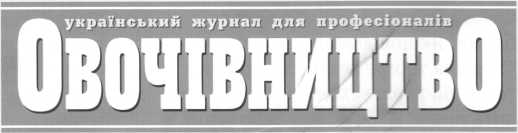 АГРОНОМІЧНИЙ ЗОШИТЦукрова кукурудзаз солодкими качанами	122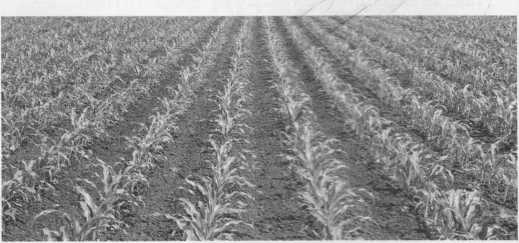 МАШИНИ ТА ОБЛАДНАННЯЕксперт-тестЗернозбиральні комбайни: просто натисни на кнопкуПідвищення технічної продуктивності та ефективності, бережне ставлення до техніки, економна її експлуатація і ще багато техніко-техно- логічних показників, на які впливає так званий людський фактор, — це досить актуальні питання сьогодення.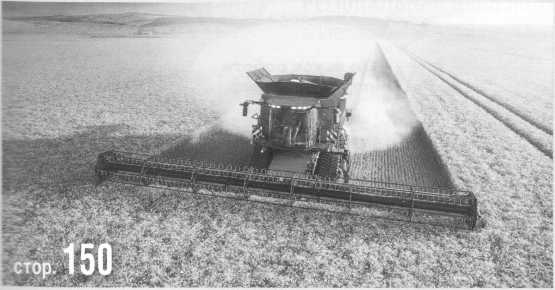 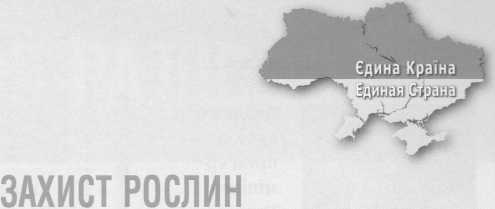 Найпоширеніші шкідникикукурудзяного поля
та контроль їхньої
чисельностіШкідники кукурудзи є одним із головних
чинників втрати врожайності культури.Адже вони присутні на посівах
упродовж усього періоду її вирощування
і пошкоджують рослини в усі фазирозвитку — від насіння в ґрунті до зерна під час зберігання,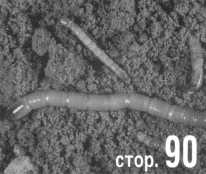 ЗБЕРІГАННЯ ТА ПЕРЕРОБКАУстановки для очищення насіння олійних культур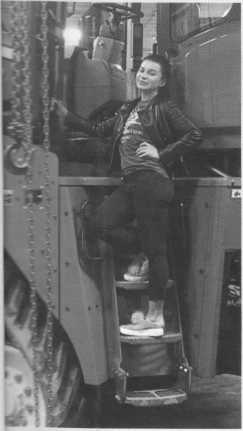 Христина Горстка: «Коли вкладаєш душу у вирощування, тобі хочеться отримати й максимальну віддачу»Ця молода красива дівчина гордо називає себе донькою фермера. їхнє господарство «Геліос-1», що розташоване поблизу Каховки на Херсонщині, два роки займається вирощуванням червоної квасолі, а торік стало навіть лідером за її врожайністю.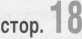 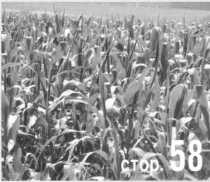 Особливості росту
кукурудзи в літній періодЛітні місяці характеризуються жорсткою посухою,яка нерідко припадає на фазу наливу зерна ярих зернових культур (у
червні-липні) і спричиняє зменшення їхнього врожаю. Незважаючи на про-
холодну погоду в квітні та дощі на початку травня, сівбу кукурудзи 2019
року провели успішно, отримали дружні сходи, а далі прийшло літо...РОСЛИННИЦТВОпоширення в практиціціння насіння набули конвективніякі використовують у тех-нологічному процесі роботи повітряні
потоки з температурою нагріву
60,..70°С.стор,Холодок лікарський,або спаржа	126БІЗНЕС: ДЕНЬ ЗА ДНЕМОсобливості вирощуваннятепличних огірків і томатів	131НІШЕВІ КУЛЬТУРИФенхель звичайний	135ОВОЧЕВЕ ЗДОРОВ’ЯХвороби селери та заходи для обмеженняїхнього поширення	138Захист баштанних культур —запорука якісного врожаю	142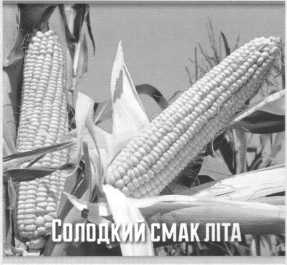 штатЖурналПюпбзйшЯпредставляє:стор.www.facebook.com/ovoschevodstvo1     Екологічні проблеми зрошуваних земель / С. Балюк, О. Носоненко, М. Захарова, Л. Воротинцева // Пропозиція. – 2019. – №7. – С. 82-84.  Висвітлення можливих шляхів трансформації еколого-агромеліоративного стану грунтів у овочевих сівозмінах за зрошення водою різної якості.2     Козак, Г. Холодок лікарський, або спаржа / Г. Козак // Пропозиція. – 2019. – №7. – С. 126-130.Останніми роками в Україні стрімко розвивається ринок нішевих культур. Одна з них - улюблениця європейців - спаржа.3     Козак, Г. Цукрова кукурудза з солодкими качанами / Г. Козак // Пропозиція. – 2019. – №7. – С. 122-125.Про власний досвід вирощування цукрової кукурудзи розповідає Іван Погрібний, головний агроном Іллінецького державного аграрного коледжу.4     Крамарьов, С. Порівняльна оцінка ефективності твердих та рідких комплексних добрів / С. Крамарьов, Л. Бандура, О. Крамарьов // Пропозиція. – 2019. – №7. – С. 72-75.  У статті розглянута вітчизняна та світова практика ведення сільського господарства.5     Марков, І. Хвороби селери та заходи для обмеження їхнього поширення / І. Марков // Пропозиція. – 2019. – №7. – С. 138-141.  Наведено діагностичні ознаки найбільш поширених і шкідливих хвороб.6     Мельничук, Ф. Захист баштанних культур - запорука якісного врожаю / Ф. Мельничук, О. Гордієнко, С. Алєксєєва // Пропозиція. – 2019. – №7. – С. 142-145.Шкідники. Заходи захисту проти фітофагів. Хвороби. Заходи захисту проти бур'янів.7     Орлов, О. Помилки в застосування азотних добрив / О. Орлов // Пропозиція. – 2019. – №7. – С. 68-71.У статті розглянуто, як найефективніше застосовувати азот, що таке волатилізація азоту та яким чином можна уникнути помилок під час унесення азотних добрив.8     Позняк, О. Фенхель звичайний / О. Позняк // Пропозиція. – 2019. – №7. – С. 135-137.Ботанічна характеристика та біологічні особливості. Використання. Агротехнологія вирощування.9     Полянчиков, С. Кукурудза: секрети американського успіху / С. Полянчиков, І. Логінова, О. Капітанська // Пропозиція. – 2019. – №7. – С. 76-77.США є світовим лідером із урожайності кукурудзи: саме у цій країні ставляться світові рекорди.10     Сторчоус, І. Десикація посівів пшениці перед жнивами / І. Сторчоус // Пропозиція. – 2019. – №7. – С. 98-105.   Десикація підсушуватиме, а також прискорюватиме дозрівання пшениці, після цього заходу зібрана продукція краще й довше зберігатиметься.11     Стригун, О. Найпоширеніші шкідники кукурудзяного поля та контроль їхньої чисельності / О. Стригун, Ю. Ляска // Пропозиція. – 2019. – №7. – С. 90-96.Шкідники кукурудзи є однім із головних чинників втрати врожайності культури.  12     Туренко, В. Нова хвороба на зернових культурах України / В. Туренко, С. Чоні // Пропозиція. – 2019. – №7. – С. 88-89.Розвиток хвороб, які довгий час не спостерігалися в посівах озимих зернових культур на території України: снігова пліснява і тифульоз.13     Федоренко, В. Захист виноградників від шкідників і хвороб у літній період / В. Федоренко // Пропозиція. – 2019. – №7. – С. 115-118.   Комплекс агротехнічних заходів обмеження поширення та розвитку найбільш небезпечних шкідників і збудників хвороб.14     Чернобай, Л. Особливості росту кукурудзи в літній період / Л. Чернобай // Пропозиція. – 2019. – №7. – С. 58-61.Літні місяці характеризуються жорсткою посухою, яка нерідко припадає на фазу наливу зерна ярих зернових культур і спричиняє зменшення їхнього врожаю.15     Федоренко, В. Лусокрилі мігранти : [метелекі] / В. федоренко // Пропозиція. – 2019. – №7. – С. 112-114.   На початку літа поточного року в багатьох регіонах України справжній переполох спричинила масова поява величезних зграй яскравих помаранчевих метеликів.16     Ріпак: завжди прибуткова культура : Спецвипуск журн. Пропозиція. – 46 с.              Кільк. прим.:  1  (Корпус 1, вул. Шевченка,95)Спецвипуск присвячено питанням виробництва, ринку, обробці ріпаку